American Elementary- Extra Resources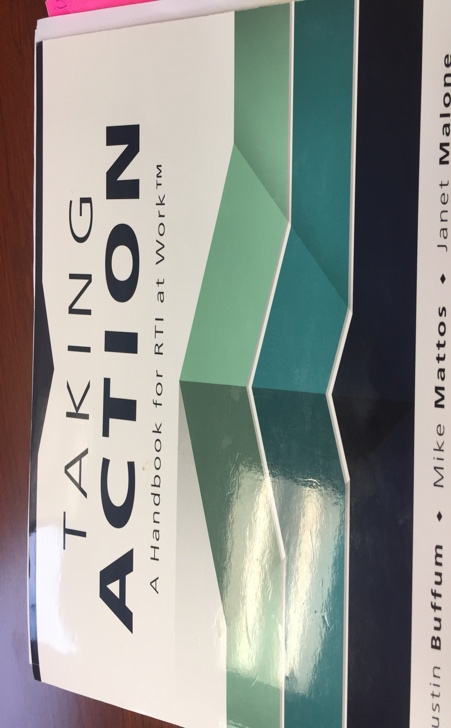 Book Study with all teaching staff for PLC time. INSTRUCTIONAL ROUNDS – Instructions, Schedule, and Observation Notes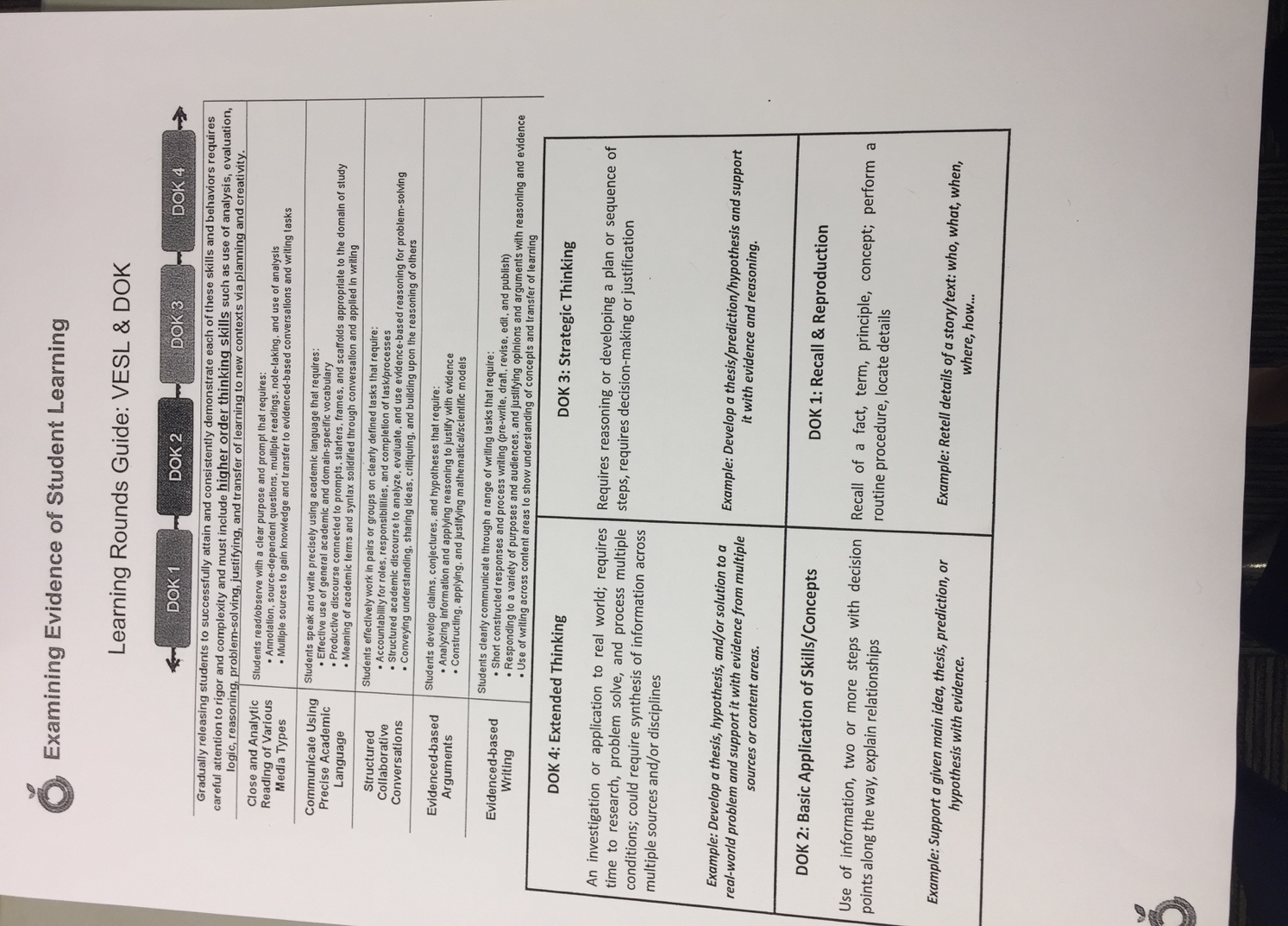 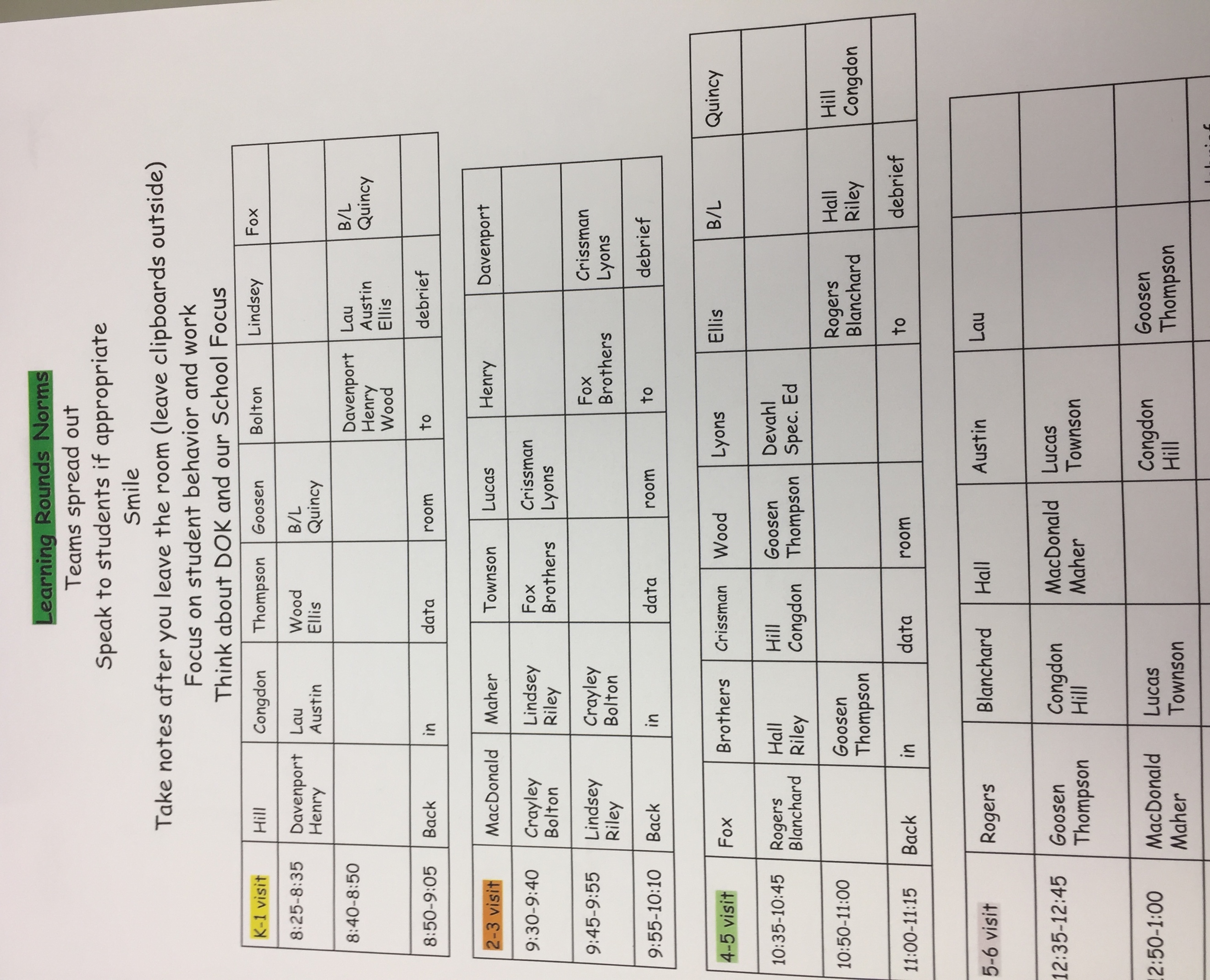 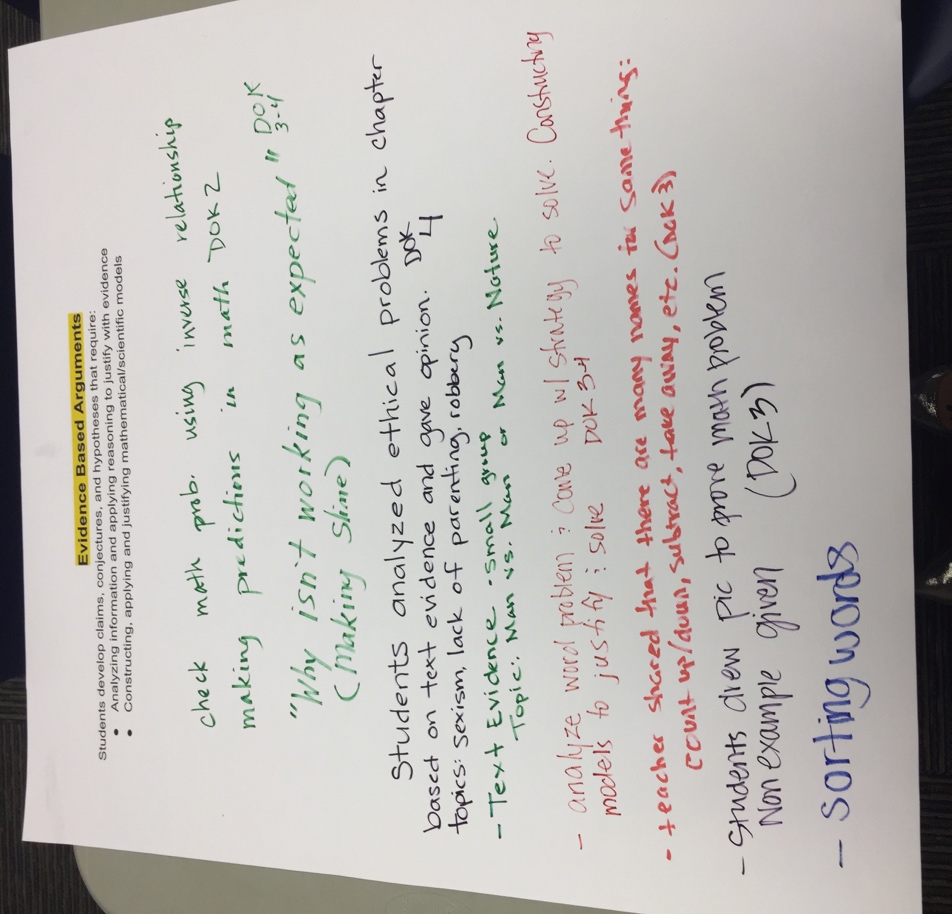 Instructional Rounds Qualitative Data – Notes page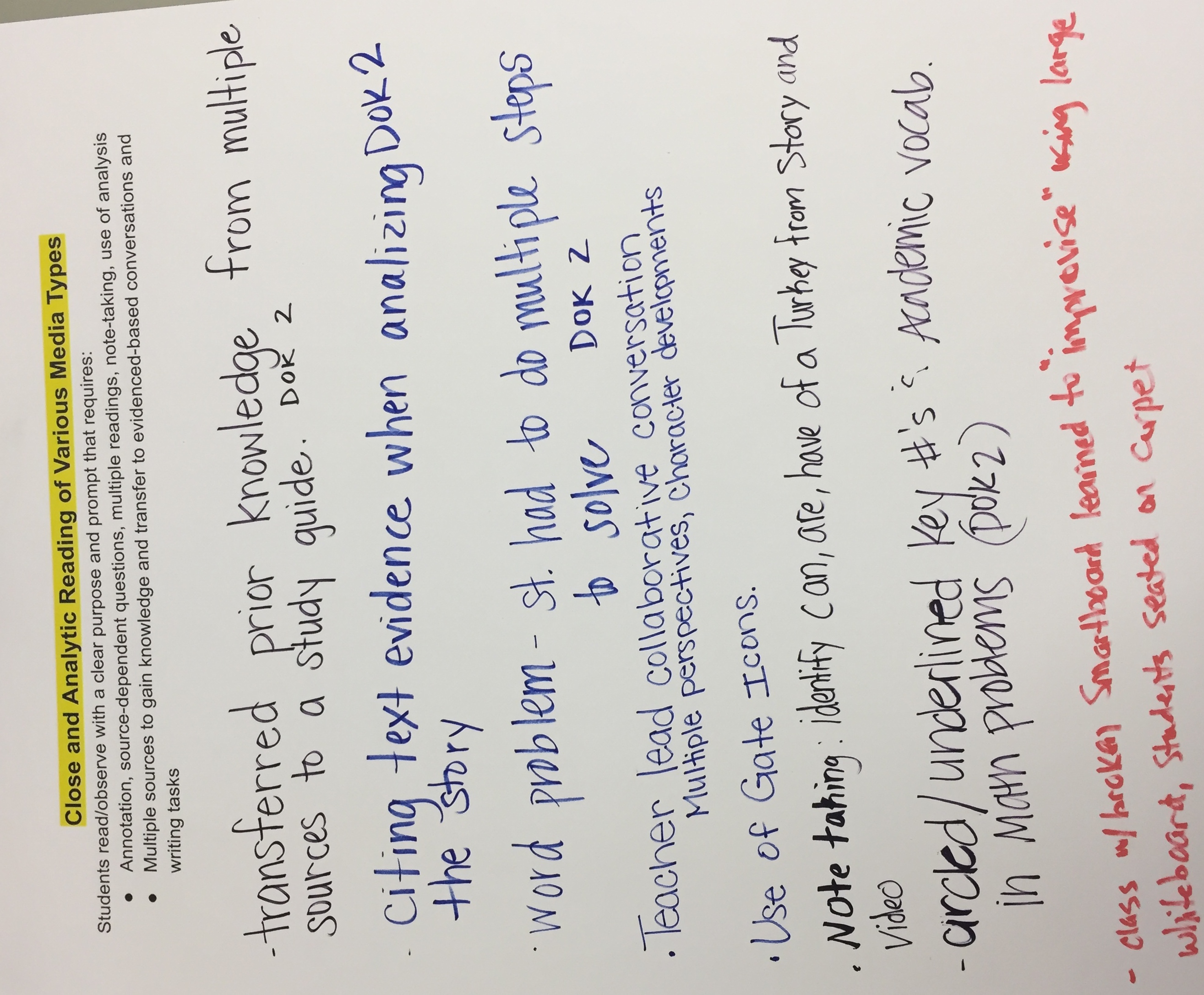 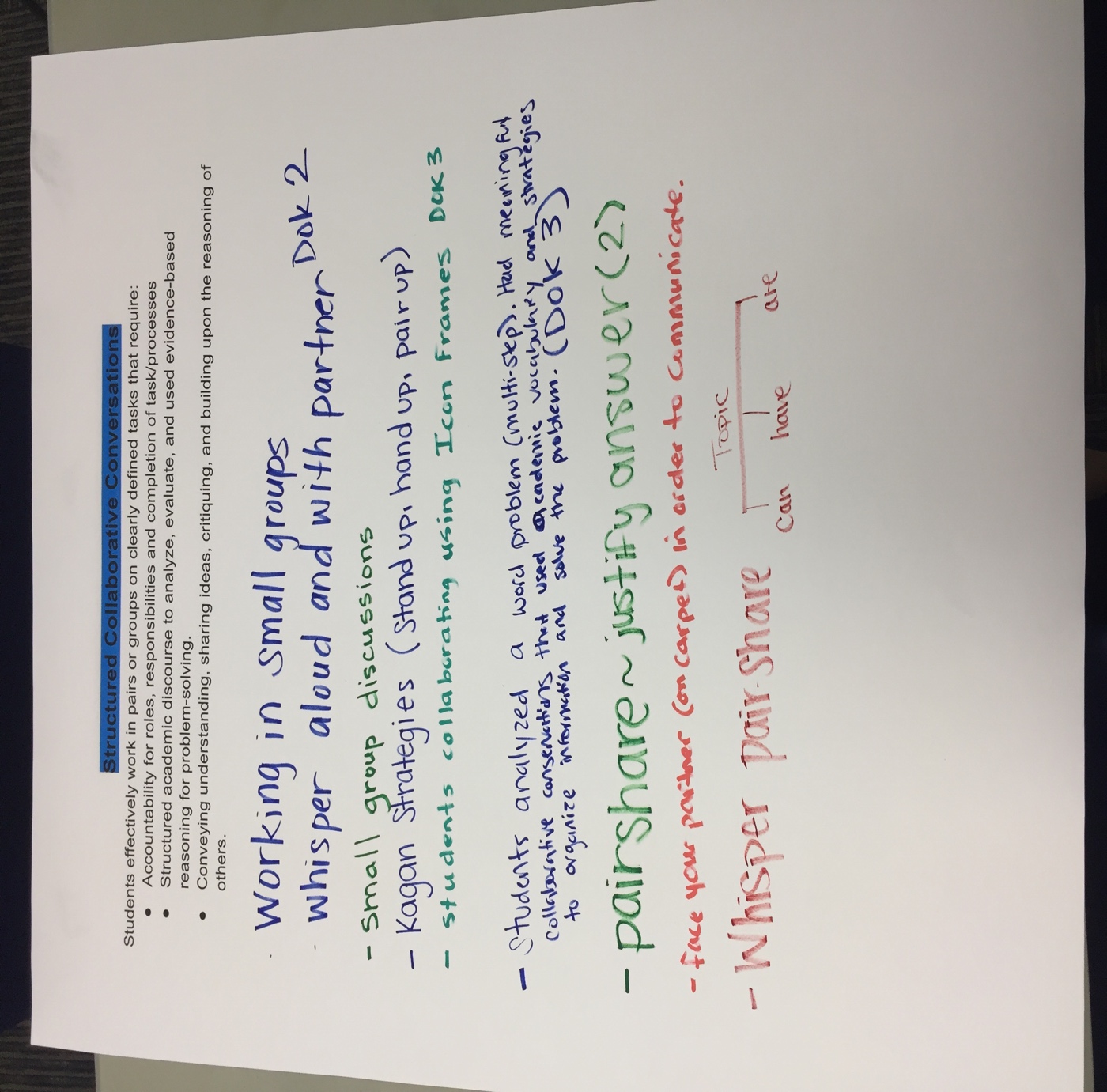 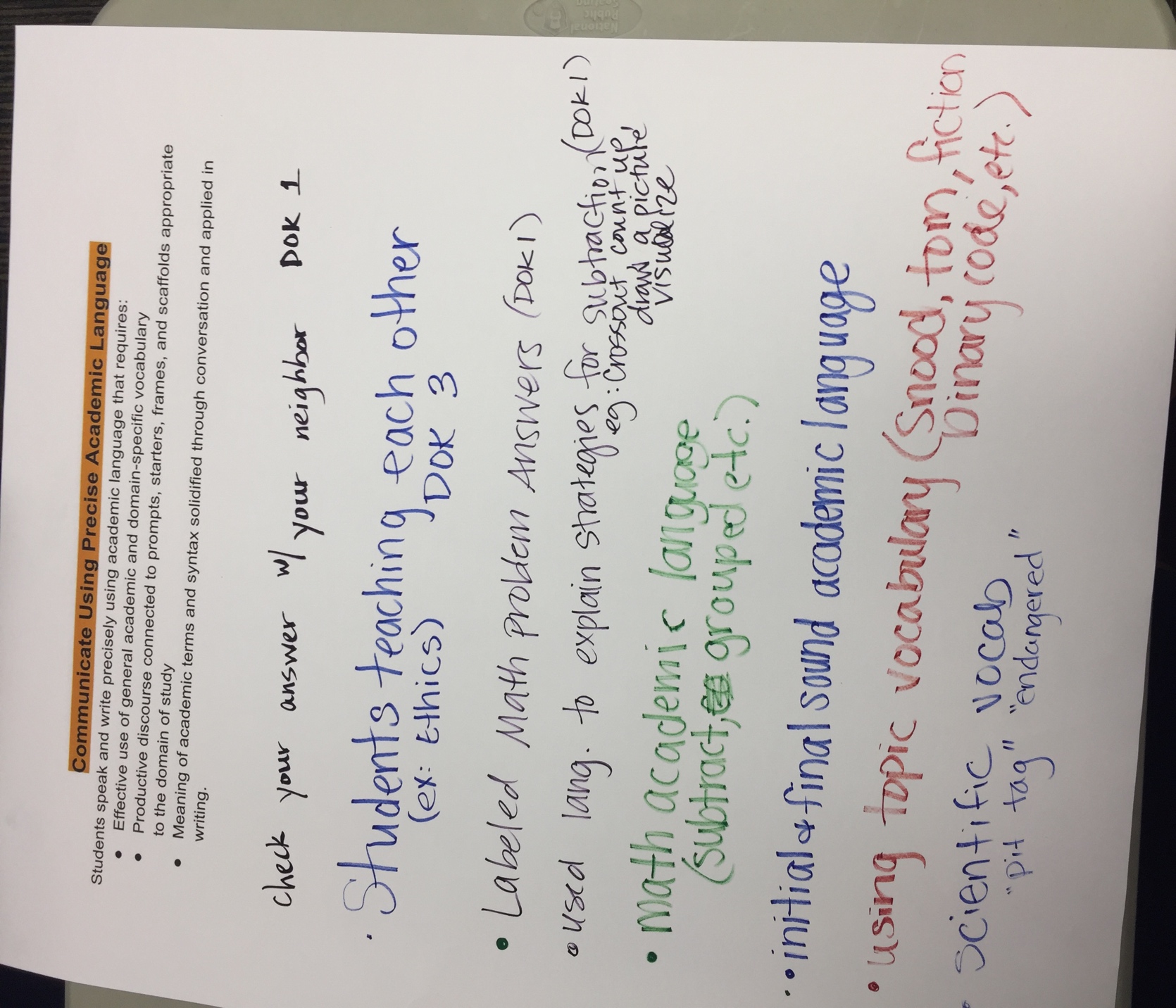 Took notes from Instructional Round observations and placed them into quadrants related to Webb’s 4 levels of Depth of Knowledge.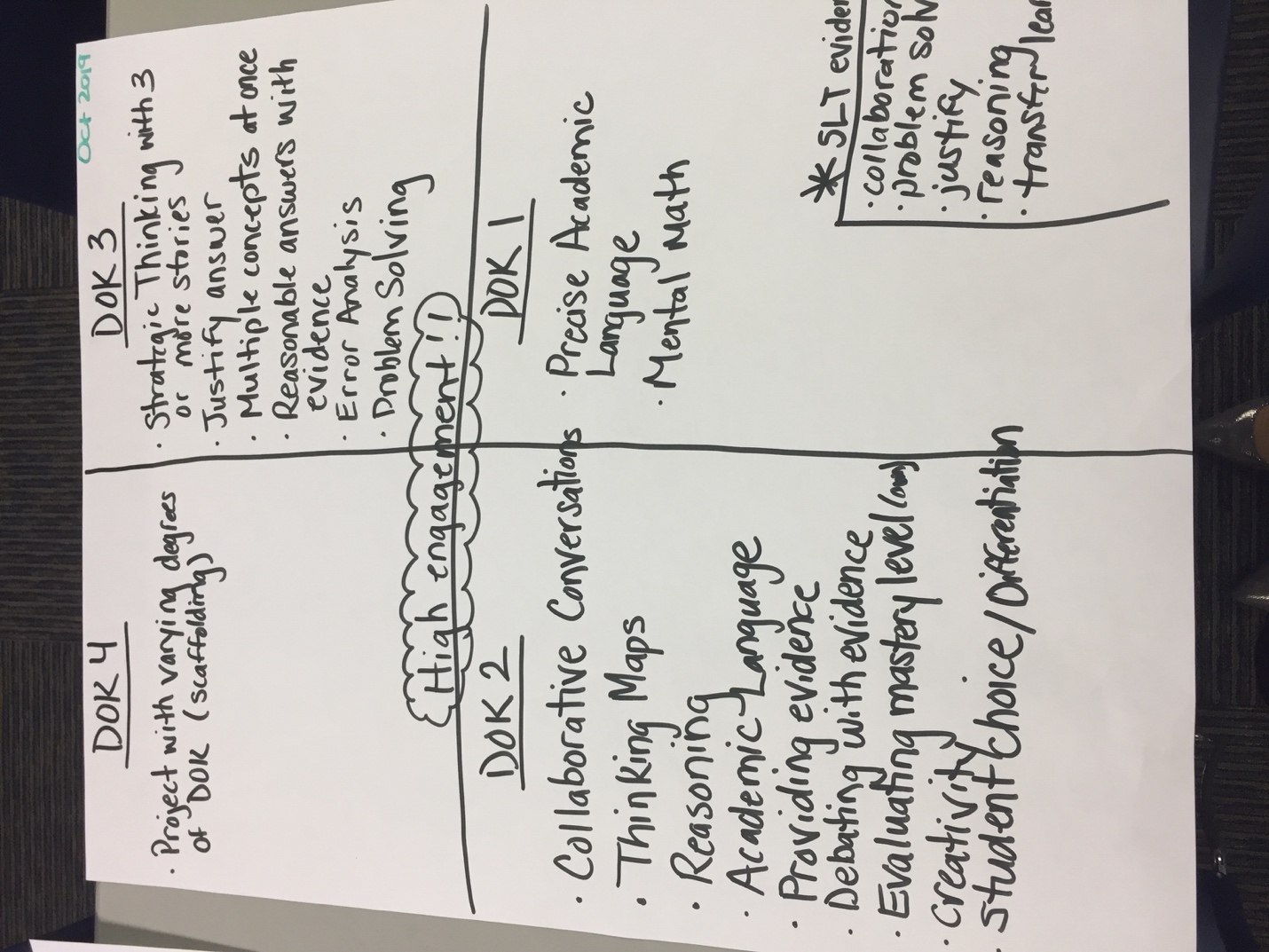 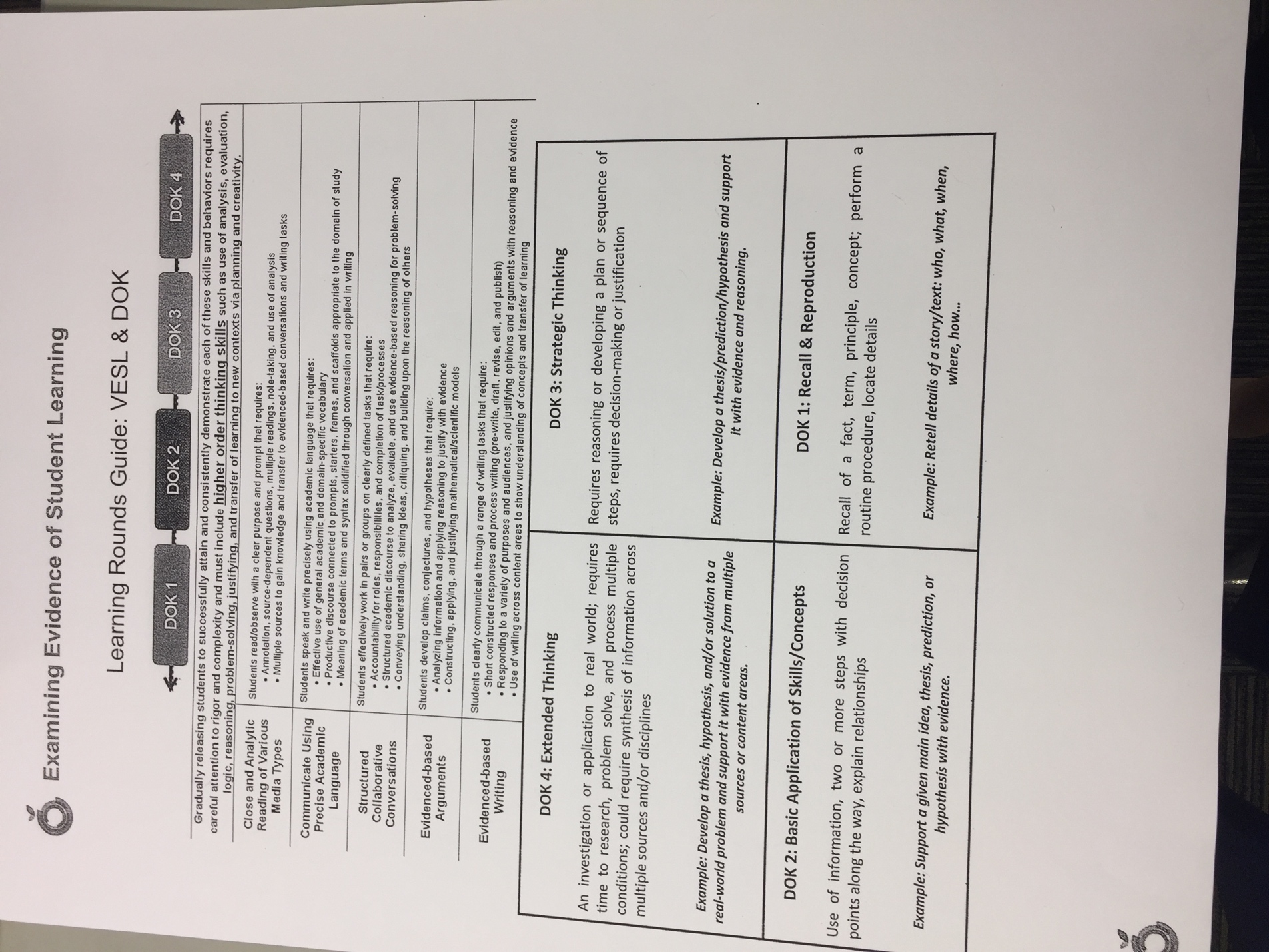 